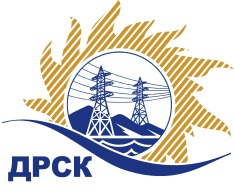 Акционерное Общество«Дальневосточная распределительная сетевая  компания»Протокол № 532/УКС-ВПзаседания закупочной комиссии по открытому запросу цен на право заключения договора  Мероприятия по строительству и реконструкции для технологического присоединения потребителей (в том числе ПИР) на территории СП ЦЭС для нужд филиала "ХЭС (с. Ровное, с. Мичуринское, с. Ильинка, с. Бычиха, с. Краснореченское, с. Восточное, с. Некрасовка, с. Осиновая Речка, с. Новотроицкое, 21 км Сарапульского шоссе, в р-не Малого аэропорта, Хабаровск г, в р-не с. Гаровка-1) закупка  № 2098 раздел  2.1.1.  ГКПЗ 2017 31705223227– ЕИСПРИСУТСТВОВАЛИ:  члены Закупочной комиссии 2 уровня АО «ДРСК». ВОПРОСЫ, ВЫНОСИМЫЕ НА РАССМОТРЕНИЕ ЗАКУПОЧНОЙ КОМИССИИ: О  рассмотрении результатов оценки заявок Участников.О признании заявок соответствующими условиям Документации о закупке.Об итоговой ранжировке заявок.О выборе победителя.ВОПРОС 1 «О рассмотрении результатов оценки заявок Участников»РЕШИЛИ:Признать объем полученной информации достаточным для принятия решения.Утвердить цены, полученные на процедуре вскрытия конвертов с заявками участников открытого запроса цен.ВОПРОС 2 «О признании заявок соответствующими условиям Документации о закупке»РЕШИЛИ:Признать заявки АО «ВСЭСС» г. Хабаровск, ул. Тихоокеанская, 165, ООО «Амур-ЭП» г. Хабаровск, пр- 60 лет Октября, 128а соответствующими условиям Документации о закупке и принять их к дальнейшему рассмотрению.ВОПРОС 3 «Об итоговой ранжировке заявок»РЕШИЛИ:Утвердить итоговую ранжировку заявок:ВОПРОС 4 «О выборе победителя»РЕШИЛИ:	1. Планируемая стоимость закупки в соответствии с ГКПЗ: 5 296 538.00 рублей без учета НДС (6 249 914,84 руб. с учетом НДС).	2. На основании приведенной итоговой ранжировки поступивших заявок предлагается признать победителем запроса цен  Мероприятия по строительству и реконструкции для технологического присоединения потребителей (в том числе ПИР) на территории СП ЦЭС для нужд филиала "ХЭС (с. Ровное, с. Мичуринское, с. Ильинка, с. Бычиха, с. Краснореченское, с. Восточное, с. Некрасовка, с. Осиновая Речка, с. Новотроицкое, 21 км Сарапульского шоссе, в р-не Малого аэропорта, Хабаровск г, в р-не с. Гаровка-1)  участника, занявшего первое место в итоговой ранжировке по степени предпочтительности для заказчика: АО «ВСЭСС» г. Хабаровск, ул. Тихоокеанская, 165: на условиях: стоимость заявки  5 289 219,00 рублей без учета НДС (6 241 278,42 руб. с учетом НДС). Срок выполнения работ: с момента заключения договора по 13.10.2017 г. Условия оплаты: в течение 60 календарных дней с момента подписания актов выполненных работ. Гарантийные обязательства: гарантия на своевременное и качественное выполнение работ, а также на устранение дефектов, возникших по нашей вине в течение 60 мес. с момента приемки  выполненных работ.Коврижкина Е.Ю.(4162) 397-208город  Благовещенск«05» июля 2017 года№п/пНаименование Участника закупки и его адресЦена заявки на участие в закупке без НДС, руб.1АО «ВСЭСС»г. Хабаровск, ул. Тихоокеанская, 165Цена: 5 289 219,00 рублей без учета НДС (6 241 278,42 руб. с учетом НДС). 2ООО «Амур-ЭП»г. Хабаровск, пр- 60 лет Октября, 128аЦена: 5 296 538,00 рублей без учета НДС (6 249 914,84 руб. с учетом НДС). Место в итоговой ранжировкеНаименование и место нахождения участникаЦена заявки на участие в закупке, руб. без НДСПроизводитель1 местоАО «ВСЭСС»г. Хабаровск, ул. Тихоокеанская, 1655 289 219,00РФ2 местоООО «Амур-ЭП»г. Хабаровск, пр- 60 лет Октября, 128а5 296 538,00РФОтветственный секретарь Закупочной комиссии: Челышева Т.В _____________________________